Департамент здравоохранения города МосквыЦЕНТР МЕДИЦИНСКОЙ ПРОФИЛАКТИКИ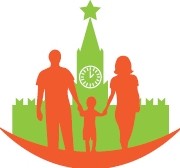 ДЕПАРТАМЕНТА ЗДРАВООХРАНЕНИЯ Г. МОСКВЫКОНТРОЛИРУЙТЕ СВОЕ ДАВЛЕНИЕСтойкое повышение уровня артериального давления (АД) усиливает риск развития и прогрессирования сердечно-сосудистых заболеванийи осложнений, таких как инсульт, инфаркт миокарда, стенокардия, почечная недостаточность, снижение зрения.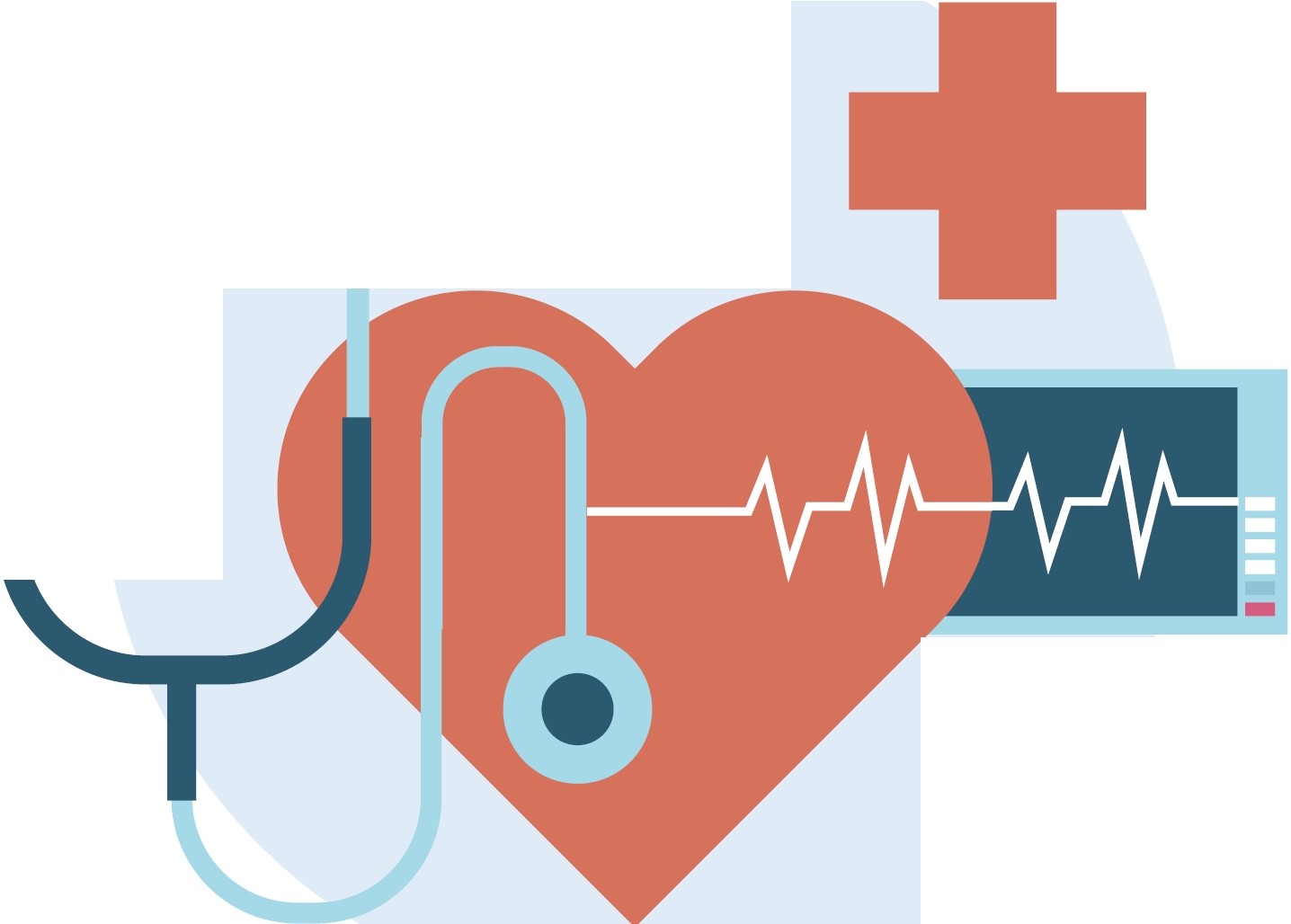 ПРЕДОТВРАТИТЬ ОСЛОЖНЕНИЯ МОЖНО ТОЛЬКО ПРИ ПОСТОЯННОМ КОНТРОЛЕ ЗА УРОВНЕМ АДОптимальным считается давление ниже 120/80 мм рт. ст., нормальным 120-129/80-84 мм рт. ст.Если Ваше давление находится в пределах 130-139/85-89 мм рт. ст., оно считается высоким нормальным.При уровне давления 140/90 мм рт. ст. и более диагностируют артериальную гипертонию.Если у вас сахарный диабет, давление должно быть ниже 140/85 мм рт.ст.НЕМЕДИКАМЕНТОЗНЫЕ МЕРЫ, СПОСОБСТВУЮЩИЕ СНИЖЕНИЮ АРТЕРИАЛЬНОГО ДАВЛЕНИЯ:Ограничение потребления соли (до 5-6 г/сутки, включая приготовление пищи).Оздоровление питания (не менее 250 г овощей и 250 г фруктов в день, ограничение насыщенных жиров и легкоусвояемых углеводов).Снижение избыточной массы тела (ИМТ от 18,5 до 24,9 кг/м2 - нор­ мальная масса тела, от 25,0 до 29,9 кг/м2 - избыточная масса тела, 30,0 кг/м2 и более - ожирение).		Повышение физической активности (умеренная физическая активность не менее 30 минут в день).Ограничение потребления алкогольных напитков (не более 30 мл крепких напитков в сутки для женщин и 60 мл - для мужчин).Прекращение курения.КАК РАССЧИТАТЬ ИНДЕКС МАССЫ ТЕЛАИндекс массы тела (ИМТ) рассчитывается по формуле:Стремитесь к оптимальному весу (ИМТ от 18,5 до 24,9 кг/м2)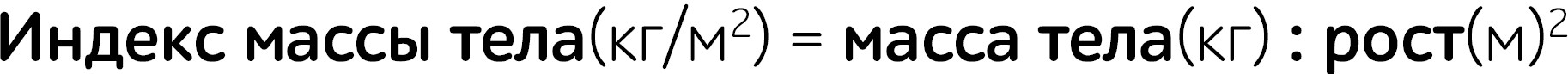 ВАЖНЫМ ПОКАЗАТЕЛЕМ ПРИ КОНТРОЛЕ ЗА УРОВНЕМ АД И ИЗБЫТОЧНЫМ ВЕСОМ ЯВЛЯЕТСЯ ОКРУЖНОСТЬ ТАЛИИОкружность талии > 94 см у муж­ чин и> 80 см у женщин является пороговым, после которогоне следует набирать вес.Окружность талии > 102 см у муж­ чин и > 88 см у женщин является пороговым, после которого реко­ мендовано снижать вес!